5.разредДрага децо молим вас да посебну пажњу обратите на текст који се налази на дну документа.Ниједан лек не може да замени покрет а покрет може да замени сваки лек !  1.Загревање: https://www.youtube.com/watch?v=iSSAk4XCsRAОву вежбу радите 4х по 30 секунди са малим паузама између понављања2.Вежбе обликовања3.Вежбе Снаге-2 серије склекова дечаци 10х,девојчице 8-2 серије трбушњака 20х сви-2серије чучњева 15 сви4.Вежбе истезања-У седећем ставу прстима шаке дохватити прсте на стопалима и задржати пар секунди,ноге су скупљене- У седећем ставу прстима шаке дохватити прсте на стопалима и задржати пар секунди.ноге су раширене 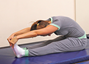 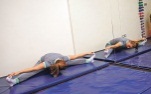 Istorija rukometa. Napomena: Obratite pažnju, na kraju nedelje cemo imati test!  Kroz istoriju je postojalo mnogo igara koje su bile vrlo slične današnjem rukometu: haandboolhazena (Češka), gandbol (Ukrajina), torball (Nemačka). (Danska).S početkom 20.veka pojavila se igra koja je bila slična današnjem rukometu, ali pošto se igralo u više zemalja bilo je I dovoljno različnosti u pravilima igre. 1898 godine Danski učitelj Niellsen uveo je u svoj program igru sličnu rukometu, da bi 1907. god. Izdao i prvu brošuru u kojoj je sve objašnjeno do detalja.Na drugoj strani se u Švedskoj igrao pod nazivom “Veliki rukomet” čiji je autor bio učitelj Valden.Za vreme Prvog svetskog rata u Nemačkoj se pojavljuje igra pod nazivom”torball”Torball se igrao na igralistu istih dimenzija kao I sadasnji rukomet, golovi su bili nesto manji a golmanov je prostor bio pravougaonik 8x4m, I bilo je manje igraca u terenu. Nemački profesor dr. Karl Shelenz je sa svojim studentima na terenu fudbalskih dimenzija otpoceo da igra rukomet, te je tako nastao “Veliki rukomet”.                                                                 VELIKI RUKOMET                                                                       Pravila i igra    Igralo se na igralištu cija je duzina bila 90-100m i sirini 50-65m.Slobodno bacanje se izvodilo sa udaljenosti od 16,5 metara, golovi su bili široki 7,32m I visoki 2,44m.Golmanov prostor je bio na 11metara, a kazneni udarac se izvodio sa udaljenosti od 13 metera.Igrača je bilo po 11 usvakoj ekipi uključujući i golmane, a utakmicu su sudile po dvojica sudija.Prva pravila velikog rukometa sastavili su i 29.10.1917. godine objavili Nemci Max Heiser, Karl Schelenz i Erich Konigh.1921. god. Odigrane su prve prvenstvene utakmice u Nemackoj u obe konkurencije.Prva medjunarodna utakmica u velikom rukometu muških ekipa odigrana je 13.09.1925 u Nemačkoj izmedju reprezentacija radničkih, gimnastikih i sportskih saveza Nemačke i Belgije. Utakmica je završena rezultatom 12:2. Prva medjunarodna utakmica ženskih ekipa odigrana je 07.09.1930 u Pragu. Sastale su se reprezentacije  Austrije i Nemačke, a trijumfovala je Austrija rezultatom 5:4Veliki rukomet se ubrzo rasprostranjuje i po drugim zemljama Evrope(Austrija,Holandija,Francuska, Danska,Finska Itd), koje takodje imaju svoja prvenstva.1927 godine su napravljena i prva medjunarodna pravila velikog rukometa. Prvo svetsko prvenstvo u velikom rukometu održano je od 7. do 10. jula 1938. godine u Nemačkoj. Na prvenstvu su učestvovale sledeće reprezentacije: Nemačka, Švajcarska, Madjarska, Švedska, Rumunija, Čehoslovačka, Poljska, Danska, Holandija i Luksemburg. Ukupno je održano sedam svetskih prvenstava u velikom rukometu. Jugoslavija je učestvovala samo jednom, 1955. godine u Nemačkoj i osvojila je peto mesto.         Olimpijski turnir u velikom rukometu održan je samo jednom i to na Olimpijskim igrama 1936. godine u Berlinu. Pobednik turnira je bila reprezentacija Nemačke, koja je u finalu savladala Švajcarsku 10:6. I tada je bilo 23 zemalja u clanstvu tadasnje rukometne federacije, sto znaci da je rukomet bio najvise rasprostranjen u zemljama severne I srednje Evrope, a da se poceo siriti I na ostale kontinente Aziju, Severnu I Juznu ameriku, pa cak I u Afriku.    Jedna sigurno od znacajnih igara koja se igrala rukom u to doba I koja je sigurno najvise doprinela razvoju velikog I malog rukometa je “hazena”koja se najpre pocela igrati u Ceskoj. Hazena  se igrala u obe konkurencije, teren je bio duyine 51m, a širine 32m. Gol je bio visok 2,4m, a širok 2m.Trajanje igre je bilo 2x25min za žene,  a za muškarce 2x30min.Редни бр.Редни бр.          Опис     НаменаДозирањеДозирање     Фотографије1.1.Почетни положај:Стојећи,благо раскорачни став,приручење.-Прегибање у зглобу врата у десну и леву страну,и унапред и уназадЈачање и истезање мишића врата8 понављања за сваку варијанту8 понављања за сваку варијанту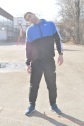 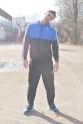 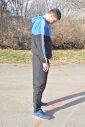 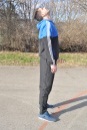 2.2.Почетни положај:Стојећи,благо раскорачни став,приручење.-Кружење у зглобу рамена унапред и уназад у сагиталној равниЈачање мишића раменог појаса8 понављања 8 понављања 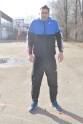 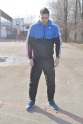 3.3.Почетни положај:Стојећи,благо раскорачни став,приручење.-Од приручења кроз заручење до узручења и онда кроз предручење до приручења(бочни кругови)-Иста вежба само у другом смеруЈачање мишића  руку и раменог појаса10 понављања за сваку варијанту10 понављања за сваку варијанту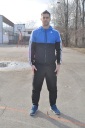 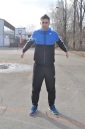 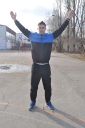 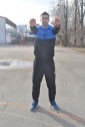 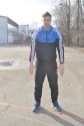 4.4.Почетни положај:Стојећи,благо раскорачни став,узручење.-Бочни кругови.Истовремено једна рука прави круг унапред,друга уназадПобољшање координације и јачање мишића руку и раменог појаса10 понављања за обе варијанте10 понављања за обе варијанте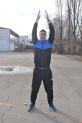 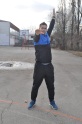 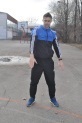 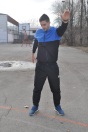 5.Почетни положај:Стојећи,благо раскорачни став,једна рука у одручењу а друга на грудима-Засук трупом са зибом у једну па у другу страну, истовремено смењивање рада руку, десна на бок лева у одручењу и обратноПочетни положај:Стојећи,благо раскорачни став,једна рука у одручењу а друга на грудима-Засук трупом са зибом у једну па у другу страну, истовремено смењивање рада руку, десна на бок лева у одручењу и обратноЈачање и истезање мишића руку и трупа10 понављања10 понављања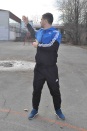 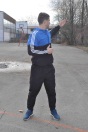 6.Почетни положај:Стојећи,шири раскорачни став,једна рука на куку а друга благо савијена у лакту у узручењу-Отклон трупа у леву и десну страну са зибом, истовремено смењивање рада руку, десна на бок лева у узручењу и обратноПочетни положај:Стојећи,шири раскорачни став,једна рука на куку а друга благо савијена у лакту у узручењу-Отклон трупа у леву и десну страну са зибом, истовремено смењивање рада руку, десна на бок лева у узручењу и обратноЈачање и истезање мишића трупа10 понављања10 понављања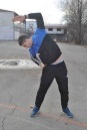 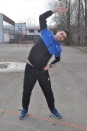 .7Почетни положај:Стојећи,шири раскорачни став,руке на куковима-Претклон и отклон трупом са зибомПочетни положај:Стојећи,шири раскорачни став,руке на куковима-Претклон и отклон трупом са зибомЈачање и истезање мишића трупа, развој покретљивости кичменог стуба10 понављања 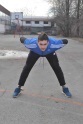 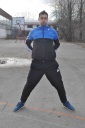 8.Почетни положај:Стојећи,благо раскорачни став,руке на коленима-Кроз благи чучањ кружење у зглобу колена на једну и на другу странуПочетни положај:Стојећи,благо раскорачни став,руке на коленима-Кроз благи чучањ кружење у зглобу колена на једну и на другу странуЈачање мишића ногу10 понављања u обе варијанте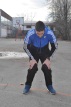 9.Почетни положај:Стојећи,благо раскорачни став,руке на куковима-Кружење у скочном зглобу на обе стране(на прстима).Лева па десна ногаПочетни положај:Стојећи,благо раскорачни став,руке на куковима-Кружење у скочном зглобу на обе стране(на прстима).Лева па десна ногаЈачање и истезање мишића стопала 10 понављања у обе варијанте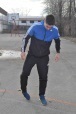 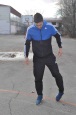 